UNION REGIONAL USOCANTABRIA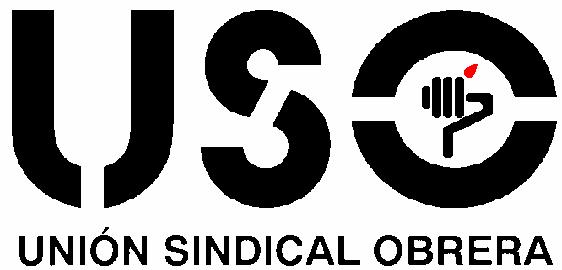 C/ BURGOS Nº 11, 4ª PLANTA 39008 SANTANDERTFNO 942 23 29 12 FAX 942 23 29 63 Email: cantabria@cantabria.uso.esUNION COMARCAL SAJA-BESAYAC/ LASAGA LARRETA, 26 BAJO 39300 TORRELAVEGATFNO 942 80 80 87 FAX 942 80 45 53Email: torrelavega@cantabria.uso.eswww. usocantabria.es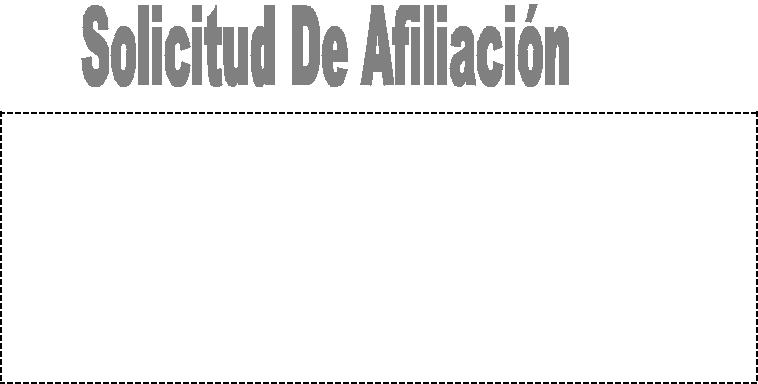 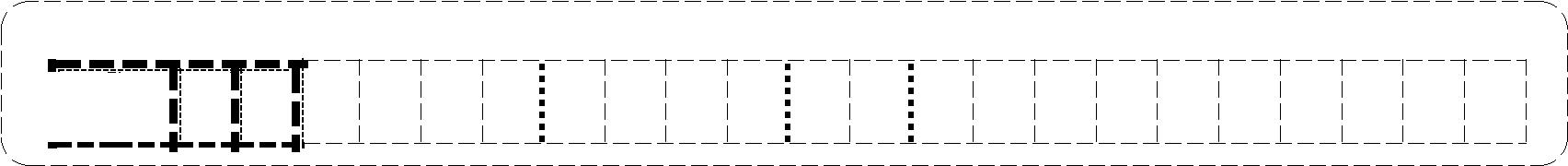  E  S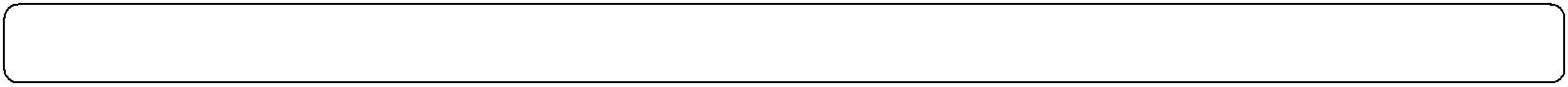 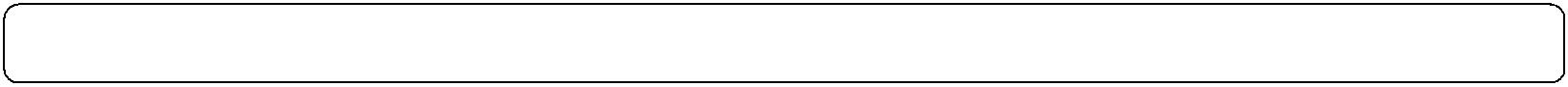 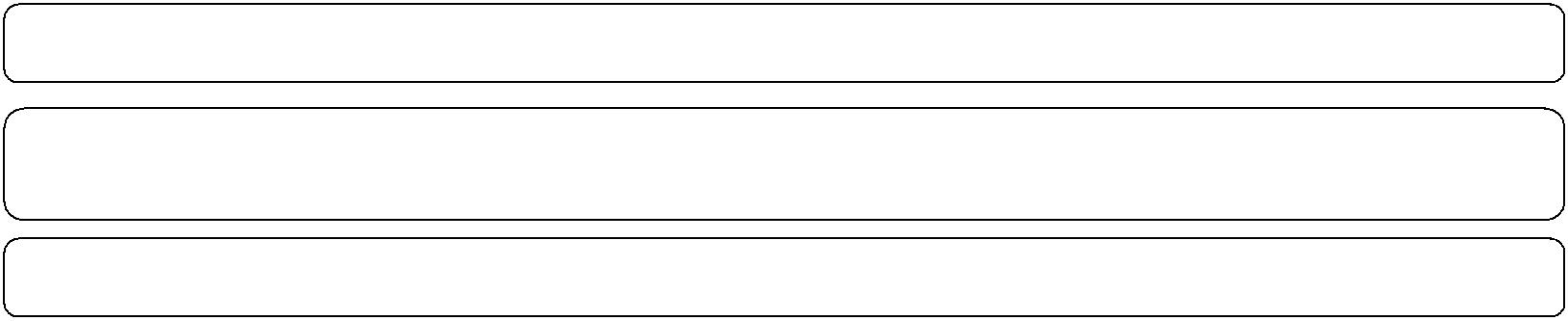 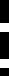 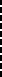 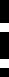 Con la firma de este documento formalizo mi solicitud de afiliación a Unión Sindical Obrera (U.S.O.) aceptando sus Estatutos.                                                     FIRMA DEL AFILIADO/AADVERTENCIA: Según lo dispuesto en la Ley Orgánica 15/1999, de protección de datos de carácter personal, le recordamos que puede dirigirse a la Confederación Unión Sindical Obrera a fin de ejercitar sus derechos de acceso, rectificación, cancelación y consulta. La información que ahora nos facilita será incluida en nuestros ficheros, que cumplen todas las medidas de seguridad exigidas en la legislación vigente.El tratamiento desautorizado de datos de carácter personal puede suponer una infracción de la Ley orgánica 15/1999, de 13 de diciembre, de Protección de Datos de Carácter Personal, que establece multas de hasta 601.012,10 €. Si Vd. No es el destinatario, deberá abstenerse de examinar o utilizar su contenido, realizar copias o entregarlo a personas distintas.Según la Ley Orgánica 15/1999, de 13 de Diciembre, de Protección de Datos de Carácter Personal, UNIÓN SINDICAL OBRERA le informa que los datos personales recabados a través de este formulario serán incorporados a un fichero, del cual es responsable y cuyas finalidades son prestación del servicio contratado (Servicios jurídicos) y fidelización.El interesado autoriza de forma expresa a UNIÓN SINDICAL OBRERA para que dichos datos y aquellos otros, incluidos datos de salud y otros especialmente protegidos, que sean recogidos por ser necesarios para el mantenimiento de la relación contractual, formen parte de sus ficheros manuales y/o automatizados y proceda al tratamiento de los mismos con la finalidad descrita en el párrafo anterior. Se concede un plazo de treinta días para manifestar su negativa al tratamiento. Si transcurrido dicho plazo, no se pronuncia a tal electo, se entenderá que consiente al tratamiento de sus datos.Asimismo el interesado autoriza de forma expresa a UNIÓN SINDICAL OBRERA para que sus datos sean utilizados con el objeto de realizarle comunicaciones informativas, comerciales y de promoción de la empresa que podrán realizarse por cualquier medio, incluido el correo electrónico.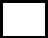 En caso de que no desee recibir estos envíos por correo electrónico marque la siguiente casillaPodrá ejercitar gratuitamente sus derechos de acceso, rectificación, cancelación y oposición al tratamiento de los datos de carácter personal de los que es responsable UNIÓN SINDICAL OBRERA mediante escrito dirigido al Responsable de Seguridad que podrá ser presentado directamente en el domicilio social de UNIÓN SINDICAL OBRERA (C/ Brugos, 11, 4a planta 39008 Santander)Además, el firmante de este formulario autoriza de forma expresa la comunicación de sus datos a las entidades públicas y privadas necesarias para la prestación del servicio solicitado, entre otras, administración de Justicia, Administración Estatal, Administración Autonómica, Administración Local, Fundación Orecla, Colegios Profesionales, Notarías y Registros. En" cualquier caso, podrá ejercitar los derechos de acceso, rectificación, cancelación y oposición mediante la remisión de un escrito a la dirección antes indicada.Finalmente, el abajo firmante garantiza bajo su responsabilidad que las terceras personas cuyos datos personales facilite han sido informadas de las circunstancias anteriormente indicada y que ha solicitado y obtenido su consentimiento para el tratamiento automatizado de sus datos personales.Firma y DNIForma de AfiliaciónTipo CuotaTipo CuotaTipo CuotaTipo CuotaBANCOABANCOANOMINAENOMINAENOMINAESEDEPSEDEPMMMODIFICACIÓNVMODIFICACIÓNVDATOS PERSONALESDATOS PERSONALESDATOS PERSONALESDATOS PERSONALESApellidos y Nombre:Apellidos y Nombre:Apellidos y Nombre:Fecha de Nacimiento:Fecha de Nacimiento:Fecha de Nacimiento:/   /Sexo:D.N.I.:D.N.I.:D.N.I.:D.N.I.:D.N.I.:D.N.I.:D.N.I.:D.N.I.:Teléfonos:E-mail:E-mail:E-mail:Domicilio:C. P.:C. P.:C. P.:C. P.:C. P.:C. P.:C. P.:C. P.:Localidad:Provincia:Nacionalidad:Nacionalidad:Nacionalidad:Nacionalidad:Nacionalidad:Nacionalidad:Nacionalidad:Nacionalidad:DATOS SINDICALES Y PROFESIONALESDATOS SINDICALES Y PROFESIONALESDATOS SINDICALES Y PROFESIONALESDATOS SINDICALES Y PROFESIONALESDATOS SINDICALES Y PROFESIONALESDATOS SINDICALES Y PROFESIONALESDATOS SINDICALES Y PROFESIONALESUNIÓN:Bahía de SantanderBahía de SantanderBahía de SantanderBahía de SantanderSaja-BesayaZona OrientalZona OrientalZona OrientalZona OrientalUNIÓN:Bahía de SantanderBahía de SantanderBahía de SantanderBahía de SantanderSaja-BesayaZona OrientalZona OrientalZona OrientalZona OrientalFecha de Alta:/   //   /Delegado/a: SINONOFecha de Alta:/   //   /Delegado/a: SINONOEMPRESA:    EMPRESA:    EMPRESA:    EMPRESA:    EMPRESA:    EMPRESA:    Nº Seg. Soc Empresa:Nº Seg. Soc Empresa:Nº Seg. Soc Empresa:  Domicilio:      Domicilio:      Domicilio:      Domicilio:      Domicilio:      Domicilio:      Domicilio:    AGRUPACIÓN:SECTOR:SECTOR:CONVENIO:DATOS BANCARIOSDATOS BANCARIOSDATOS BANCARIOSDATOS BANCARIOSTITULAR DE LA CUENTATITULAR DE LA CUENTATITULAR DE LA CUENTATITULAR DE LA CUENTAD/DñaD/DñaTITULAR DE LA CUENTATITULAR DE LA CUENTATITULAR DE LA CUENTATITULAR DE LA CUENTAD/DñaD/DñaIBAN  Banco  Banco  Banco     Oficina     D.C.     D.C.Número de CuentaNúmero de CuentaNúmero de CuentaNúmero de CuentaNúmero de CuentaNúmero de CuentaNúmero de Cuenta